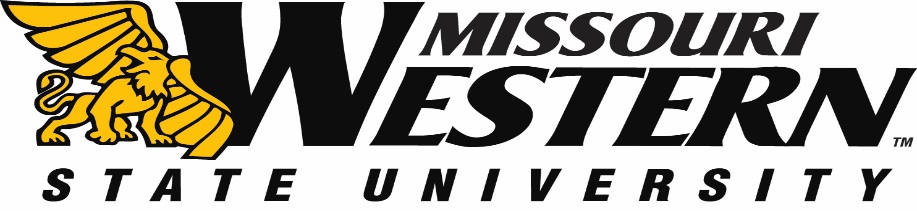 BID SPECIFICATION SHEET FOR FB19-011CONCRETE PING PONG TABLE AND CORN HOLE GAMESScope of Work:MWSU would like to purchase a concrete Ping Pong Table and Corn Hole Games for Baker Fitness Center outdoor patio, which may remain outdoors all year.Bid Specification:Concrete Ping Pong table customized with MWSU logoConcrete Corn Hole Games customized with MWSU logoPlease send drawings or pictures of proposed concrete ping pong table and corn hole gamesInclude options for customizationColor Palates need to stay in the gray, black or MWSU goldPing Pong Table and Corn Hole Boards prefer to be regulation sizeReturn with bid:Return the pricing sheet (page 2).  Shipping costs must be included in the pricing and not as separate line item.  Pricing must be FOB Missouri Western State University.Include W-9 Any addendum(s) with your initials. All questions should be directed to Purchasing Manager, Kelly Sloan, (816) 271-4465, purchase@missouriwestern.eduBid Submission Requirements:Sealed bids must be submitted to the Purchasing Office by 2:00 p.m. Central Time on July 10, 2018 in Popplewell Hall, Room 221, 4525 Downs Drive, St. Joseph, MO 64507.  Electronic or faxed bids will not be accepted. Missouri Western reserves the right to accept or reject any or all bids.BID SPECIFICATION SHEET FOR FB19-011CONCRETE PING PONG TABLE AND CORN HOLE GAMESConcrete Ping Pong Table		 Bid Amount $_______________________                  (following specs above, including any shipping costs) Concrete Corn Hole Game 		Bid Amount $ _________________________	(price for 2, with any shipping costs)      Customization				Bid Amount $__________________________	(if not already included in pricing above)      Any additional costs not included	Bid Amount $__________________________Company _________________________________________________Authorized Signature 						   Date ______________